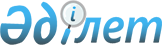 Об утверждении бюджета Коктерекского сельского округа Уалихановского района на 2023-2025 годыРешение Уалихановского районного маслихата Северо-Казахстанской области от 29 декабря 2022 года № 7-26 c.
      Сноска. Вводится в действие с 01.01.2023 в соответствии с пунктом 8 настоящего решения.
      В соответствии с пунктом 2 статьи 75 Бюджетного кодекса Республики Казахстан, со статьей 6 Закона Республики Казахстан "О местном государственном управлении и самоуправлении в Республике Казахстан", Уалихановский районный маслихат РЕШИЛ:
      1. Утвердить бюджет Коктерекского сельского округа Уалихановского района на 2023-2025 годы согласно приложениям 1, 2 и 3 к настоящему решению соответственно, в том числе на 2023 год в следующих объемах:
      1) доходы – 70 615,3 тысяч тенге:
      налоговые поступления – 2 372,2 тысяч тенге; 
      неналоговые поступления – 223,2 тысяч тенге; 
      поступления от продажи основного капитала - 0 тысяч тенге;
      поступления трансфертов – 68 019,9 тысяч тенге;
      2) затраты –71 274 тысяч тенге; 
      3) чистое бюджетное кредитование - 0 тысяч тенге:
      бюджетные кредиты - 0 тысяч тенге;
      погашение бюджетных кредитов - 0 тысяч тенге;
      4) сальдо по операциям с финансовыми активами - 0 тысяч тенге:
      приобретение финансовых активов - 0 тысяч тенге;
      поступления от продажи финансовых активов государства - 0 тысяч тенге;
      5) дефицит (профицит) бюджета – -658,7 тысяч тенге;
      6) финансирование дефицита (использование профицита) 
      бюджета – 658.7 тысяч тенге:
      поступление займов - 0 тысяч тенге; 
      погашение займов - 0 тысяч тенге;
      используемые остатки бюджетных средств – 658.7 тысяч тенге.
      Сноска. Пункт 1 в редакции решения Уалихановского районного маслихата Северо-Казахстанской области от 17.04.2023 № 7-3 с (вводится в действие с 01.01.2023); от 15.11.2023 № 7-10 с (вводится в действие с 01.01.2023).


      2. Установить, что доходы бюджета Коктерекского сельского округа на 2023 год формируются в соответствии с Бюджетным кодексом Республики Казахстан за счет следующих налоговых поступлений:
      1) индивидуальный подоходный налог по доходам, подлежащим обложению самостоятельно физическими лицами, у которых на территории села расположено заявленное при постановке на регистрационный учет в органе государственных доходов: 
      место нахождения – для индивидуального предпринимателя, частного нотариуса, частного судебного исполнителя, адвоката, профессионального медиатора;
      место жительства – для остальных физических лиц;
      2) налог на имущество физических лиц по объектам обложения данным налогом, находящимся на территории сельского округа;
      3) земельный налог на земли населенных пунктов с физических и юридических лиц по земельным участкам, находящимся на территории села;
      3-1) единый земельный налог;
      4) налог на транспортные средства:
      с физических лиц, место жительства которых находится на территории села;
      с юридических лиц, место нахождения которых, указываемое в их учредительных документах, располагается на территории села;
      4-1) плата за пользование земельными участками;
      5) плата за размещение наружной (визуальной) рекламы:
      на открытом пространстве за пределами помещений в селе;
      в полосе отвода автомобильных дорог общего пользования, проходящих через территорию сельского округа;
      на открытом пространстве за пределами помещений вне населенных пунктов и вне полосы отвода автомобильных дорог общего пользования.
      3. Установить, что доходы бюджета сельского округа формируются за счет следующих неналоговых поступлений:
      1) штрафы, налагаемые акимами сельских округов за административные правонарушения; 
      2) добровольные сборы физических и юридических лиц;
      3) доходы от коммунальной собственности сельского округа (коммунальной собственности местного самоуправления):
      поступления части чистого дохода коммунальных государственных предприятий, созданных по решению аппарата акима сельского округа;
      доходы на доли участия в юридических лицах, находящиеся в коммунальной собственности сельского округа (коммунальной собственности местного самоуправления);
      доходы от аренды имущества коммунальной собственности сельского округа (коммунальной собственности местного самоуправления);
      другие доходы от коммунальной собственности сельского округа (коммунальной собственности местного самоуправления);
      4) другие неналоговые поступления в бюджет сельского округа. 
      4. Установить, что доходы бюджета сельского округа формируются за счет поступлений от продажи основного капитала:
      1) деньги от продажи государственного имущества, закрепленного за государственными учреждениями, финансируемыми из бюджетов сельского округа;
      2) поступления от продажи земельных участков, за исключением поступлений от продажи земельных участков сельскохозяйственного назначения;
      3) плата за продажу права аренды земельных участков.
      5. Установить, что поступлениями трансфертов в бюджет сельского округа являются трансферты из районного бюджета. 
      6. Предусмотреть бюджетные субвенции, передаваемые из районного бюджета в сельский бюджет в сумме 32 838 тысяч тенге. 
      7. Учесть в сельском бюджете на 2023 год целевые трансферты из районного бюджета, в том числе:
      1) на капитальные расходы государственного органа;
      2) на освещение улиц;
      3) на благоустройство;
      4) на обустройство спортивно-игровой площадки в селе Коктерек;
      5) на обустройство спортивно-игровой площадки в селе Мортык; 
      6) на обеспечение функционирования автомобильных дорог.
      Распределение указанных целевых трансфертов из районного бюджета определяется решением акима Коктерекского сельского округа Уалихановского района "О реализации решения Уалихановского районного маслихата "Об утверждении бюджета Коктерекского сельского округа Уалихановского района на 2023-2025 годы".
      7-1. Предусмотреть в сельском бюджете расходы за счет свободных остатков бюджетных средств, сложившихся на начало финансового года в сумме 658,7 тысяч тенге, согласно приложению 4.
      Сноска. Решение дополнено пунктом 7-1 в соответствии с решением Уалихановского районного маслихата Северо-Казахстанской области от 17.04.2023 № 7-3 с (вводится в действие с 01.01.2023).


      8. Настоящее решение вводится в действие с 1 января 2023 года. Бюджет Коктерекского сельского округа Уалихановского района на 2023 год 
      Сноска. Приложение 1 в редакции решения Уалихановского районного маслихата Северо-Казахстанской области от 17.04.2023 № 7-3 с (вводится в действие с 01.01.2023) ; от 15.11.2023 № 7-10 с (вводится в действие с 01.01.2023). Бюджет Коктерекского сельского округа Уалихановского района на 2024 год  Бюджет Коктерекского сельского округа Уалихановского района на 2025 год  Расходы за счет свободных остатков бюджетных средств, сложившихся на 1 января 2023 года
      Сноска. Решение дополнено приложением 4 в соответствии с решением Уалихановского районного маслихата Северо-Казахстанской области от 17.04.2023 № 7-3 с (вводится в действие с 01.01.2023).
					© 2012. РГП на ПХВ «Институт законодательства и правовой информации Республики Казахстан» Министерства юстиции Республики Казахстан
				
      Секретарь Уалихановского районного маслихата 

М. Абдулов
Приложение 1 к решению Уалихановского районного маслихатаот 29 декабря 2022 года № 7-26 с
Категория 
Категория 
Категория 
Наименование
Сумма, тысяч тенге
Класс 
Класс 
Наименование
Сумма, тысяч тенге
Подкласс
Наименование
Сумма, тысяч тенге
1
1
1
2
3
1) Доходы 
70615,3
1
Налоговые поступления
2372,2
01
Подоходный налог
52,7
2
Индивидуальный подоходный налог 
52,7
 04
Налоги на собственность 
1136,3
1
Налог на имущества 
52,8
3
Земельный налог
7,4
4
Налог на транспортные средства
1076,1
05
Внутренние налоги на товары, работы и услуги
1183,2
3
Поступления за использование природных и других ресурсов
1183,2
2
Неналоговые поступления
223,2
01
Доходы от государственной собственности
64,7
5
Доходы от аренды имущества, находящегося в государственной собственности
64,7
06
Прочие неналоговые поступления
158,5
1
Прочие неналоговые поступления
158,5
3
Поступления от продажи основного капитала
0
4
Поступления трансфертов
68019,9
02
Трансферты из вышестоящих органов государственного управления
68019,9
3
Трансферты из районного (города областного значения) бюджета
68019,9
Функциональная группа
Функциональная группа
Функциональная группа
Наименование
Сумма, тысяч тенге
Администратор бюджетных программ
Администратор бюджетных программ
Наименование
Сумма, тысяч тенге
Программа
Наименование
Сумма, тысяч тенге
1
1
1
2
3
2) Затраты
71274
01
Государственные услуги общего характера
36283
124
Аппарат акима города районного значения, села, поселка, сельского округа
36283
001
Услуги по обеспечению деятельности акима города районного значения, села, поселка, сельского округа
25620
022
Капитальные расходы государственного органа
10643
053
Управление коммунальным имуществом города районного значения ,села,поселка, сельского округа
20
07
Жилищно-коммунальное хозяйство
20877,3 
124
Аппарат акима города районного значения, села, поселка, сельского округа
20877,3
008
Освещение улиц в населенных пунктах
5556,8
011
Благоустройство и озеленение населенных пунктов
15320,5
08
Культура, спорт, туризм и информационное пространство
13 390
124
Аппарат акима города районного значения, села, поселка, сельского округа
13390
006
Поддержка культурно-досуговой работы на местном уровне
13390
12
Транспорт и коммуникации
650
124
Аппарат акима города районного значения, села, поселка, сельского округа
650
013
Обеспечение функционирования автомобильных дорог в городах районного значения, селах, поселках, сельских округах
650
15
Трансферты
73,7
124
Аппарат акима города районного значения, села, поселка, сельского округа
73,7
044
Возврат неиспользованных (недоиспользованных) целевых трансфертов,выделенных из Национального фонда Республики КАзахстан
0,1
048
Возврат неиспользованных (недоиспользованных) целевых трансфертов
73,6
3) Чистое бюджетное кредитование
0
Бюджетные кредиты
0
Категория 
Категория 
Категория 
Наименование
Сумма, тысяч тенге
Класс 
Класс 
Наименование
Сумма, тысяч тенге
Подкласс
Наименование
Сумма, тысяч тенге
5
Погашение бюджетных кредитов
0
01
Погашение бюджетных кредитов
0
1
Погашение бюджетных кредитов, выданных из государственного бюджета
0
4) Сальдо по операциям с финансовыми активами
0
Приобретение финансовых активов
0
Поступления от продажи финансовых активов государства
0
5) Дефицит (профицит) бюджета
-658,7
6) Финансирование дефицита (использование профицита) бюджета
658,7
7
Поступление займов
0
01
Внутренние государственные займы
0
2
Договоры займа
0
Функциональная группа
Функциональная группа
Функциональная группа
Наименование
Сумма, тысяч тенге
Администратор бюджетных программ
Администратор бюджетных программ
Наименование
Сумма, тысяч тенге
Программа
Наименование
Сумма, тысяч тенге
16
Погашение займов
0
Категория 
Категория 
Категория 
Наименование
Сумма, тысяч тенге
Класс 
Класс 
Наименование
Сумма, тысяч тенге
Подкласс
Наименование
Сумма, тысяч тенге
8
Используемые остатки бюджетных
средств
658,7
01
Остатки бюджетных средств
658,7
1
Свободные остатки бюджетных средств
658,7Приложение 2 к решениюУалихановского районного маслихатаот 29 декабря 2022 года № 7-26 с
Категория 
Категория 
Категория 
Наименование
Сумма, тысяч тенге
Класс 
Класс 
Наименование
Сумма, тысяч тенге
Подкласс
Наименование
Сумма, тысяч тенге
1
1
1
2
3
1) Доходы 
40640
1
Налоговые поступления
18141
01
Подоходный налог
234
2
Индивидуальный подоходный налог
234
04
Налоги на собственность
1176
1
Налоги на имущество
111
3
Земельный налог
12
4
Налог на транспортные средства
1053
05
Внутренние налоги на товары, работы и услуги
16731
3
Поступления за использование природных и других ресурсов
16731
2
Неналоговые поступления
74
01
Доходы от государственной собственности
74
5
Доходы от аренды имущества, находящегося в государственной собственности
74
3
Поступления от продажи основного капитала
0
4
Поступления трансфертов
22425
02
Трансферты из вышестоящих органов государственного управления
22425
3
Трансферты из районного (города областного значения) бюджета
22425
Функциональная группа
Функциональная группа
Функциональная группа
Наименование
Сумма, тысяч тенге
Администратор бюджетных программ
Администратор бюджетных программ
Наименование
Сумма, тысяч тенге
Программа
Наименование
Сумма, тысяч тенге
1
1
1
2
3
2) Затраты
40640
01
Государственные услуги общего характера
24510
124
Аппарат акима города районного значения, села, поселка, сельского округа
24510
001
Услуги по обеспечению деятельности акима города районного значения, села, поселка, сельского округа
24510
07
Жилищно-коммунальное хозяйство
6555
124
Аппарат акима города районного значения, села, поселка, сельского округа
6555
008
Освещение улиц в населенных пунктах
5811
011
Благоустройство и озеленение населенных пунктов
744
08
Культура, спорт, туризм и информационное пространство
8924
124
Аппарат акима города районного значения, села, поселка, сельского округа
8924
006
Поддержка культурно-досуговой работы на местном уровне
8924
12
Транспорт и коммуникации
651
124
Аппарат акима города районного значения, села, поселка, сельского округа
651
013
Обеспечение функционирования автомобильных дорог в городах районного значения, селах, поселках, сельских округах
651
3) Чистое бюджетное кредитование
0
Бюджетные кредиты
0
Категория 
Категория 
Категория 
Наименование
Сумма, тысяч тенге
Класс 
Класс 
Наименование
Сумма, тысяч тенге
Подкласс
Наименование
Сумма, тысяч тенге
5
Погашение бюджетных кредитов
0
01
Погашение бюджетных кредитов
0
1
Погашение бюджетных кредитов, выданных из государственного бюджета
0
4) Сальдо по операциям с финансовыми активами
0
Приобретение финансовых активов
0
Поступления от продажи финансовых активов государства
0
5) Дефицит (профицит) бюджета
0
6) Финансирование дефицита (использование профицита) бюджета
0
7
Поступление займов
0
01
Внутренние государственные займы
0
2
Договоры займа
0
Функциональная группа
Функциональная группа
Функциональная группа
Наименование
Сумма, тысяч тенге
Администратор бюджетных программ
Администратор бюджетных программ
Наименование
Сумма, тысяч тенге
Программа
Наименование
Сумма, тысяч тенге
16
Погашение займов
0
Категория 
Категория 
Категория 
Наименование
Сумма, тысяч тенге
Класс 
Класс 
Наименование
Сумма, тысяч тенге
Подкласс
Наименование
Сумма, тысяч тенге
8
Используемые остатки бюджетных
средств
0
01
Остатки бюджетных средств
0
1
Свободные остатки бюджетных средств
0Приложение 3 к решению Уалихановского районного маслихатаот 29 декабря 2022 года № 7-26 с
Категория 
Категория 
Категория 
Наименование
Сумма, тысяч тенге
Класс 
Класс 
Наименование
Сумма, тысяч тенге
Подкласс
Наименование
Сумма, тысяч тенге
1
1
1
2
3
1) Доходы 
37687
1
Налоговые поступления
20663
01
Подоходный налог
267
2
Индивидуальный подоходный налог
267
04
Налоги на собственность
1339
1
Налоги на имущество
126
3
Земельный налог
14
4
Налог на транспортные средства
1199
05
Внутренние налоги на товары, работы и услуги
19057
3
Поступления за использование природных и других ресурсов
19057
2
Неналоговые поступления
84
01
Доходы от государственной собственности
84
5
Доходы от аренды имущества, находящегося в государственной собственности
84
3
Поступления от продажи основного капитала
0
4
Поступления трансфертов
16940
02
Трансферты из вышестоящих органов государственного управления
16940
3
Трансферты из районного (города областного значения) бюджета
16940
Функциональная группа
Функциональная группа
Функциональная группа
Наименование
Сумма, тысяч тенге
Администратор бюджетных программ
Администратор бюджетных программ
Наименование
Сумма, тысяч тенге
Программа
Наименование
Сумма, тысяч тенге
1
1
1
2
3
2) Затраты
37687
01
Государственные услуги общего характера
22632
124
Аппарат акима города районного значения, села, поселка, сельского округа
22632
001
Услуги по обеспечению деятельности акима города районного значения, села, поселка, сельского округа
22632
07
Жилищно-коммунальное хозяйство
6214
124
Аппарат акима города районного значения, села, поселка, сельского округа
6214
008
Освещение улиц в населенных пунктах
5366
011
Благоустройство и озеленение населенных пунктов
848
08
Культура, спорт, туризм и информационное пространство
8240
124
Аппарат акима города районного значения, села, поселка, сельского округа
8240
006
Поддержка культурно-досуговой работы на местном уровне
8240
12
Транспорт и коммуникации
601
124
Аппарат акима города районного значения, села, поселка, сельского округа
601
013
Обеспечение функционирования автомобильных дорог в городах районного значения, селах, поселках, сельских округах
601
3) Чистое бюджетное кредитование
0
Бюджетные кредиты
0
Категория 
Категория 
Категория 
Наименование
Сумма, тысяч тенге
Класс 
Класс 
Наименование
Сумма, тысяч тенге
Подкласс
Наименование
Сумма, тысяч тенге
5
Погашение бюджетных кредитов
0
01
Погашение бюджетных кредитов
0
1
Погашение бюджетных кредитов, выданных из государственного бюджета
0
4) Сальдо по операциям с финансовыми активами
0
Приобретение финансовых активов
0
Поступления от продажи финансовых активов государства
0
5) Дефицит (профицит) бюджета
0
6) Финансирование дефицита (использование профицита) бюджета
0
7
Поступление займов
0
01
Внутренние государственные займы
0
2
Договоры займа
0
Функциональная группа
Функциональная группа
Функциональная группа
Наименование
Сумма, тысяч тенге
Администратор бюджетных программ
Администратор бюджетных программ
Наименование
Сумма, тысяч тенге
Программа
Наименование
Сумма, тысяч тенге
16
Погашение займов
0
Категория 
Категория 
Категория 
Наименование
Сумма, тысяч тенге
Класс 
Класс 
Наименование
Сумма, тысяч тенге
Подкласс
Наименование
Сумма, тысяч тенге
8
Используемые остатки бюджетных
средств
0
01
Остатки бюджетных средств
0
1
Свободные остатки бюджетных средств
0Приложение 4 к решениюУалихановского районного маслихатаот 29 декабря 2022 года № 7-26 с
Функциональная группа
Функциональная группа
Функциональная группа
Наименование
Сумма, тысяч тенге
Администратор бюджетных программ
Администратор бюджетных программ
Наименование
Сумма, тысяч тенге
Программа
Наименование
Сумма, тысяч тенге
1
1
1
2
3
01
Государственные услуги общего характера
585
124
Аппарат акима города районного значения, села, поселка, сельского округа
585
022
Капитальные расходы государственного органа
585
15
Трансферты
73,7
124
Аппарат акима города районного значения, села, поселка, сельского округа
73,7
044
Возврат сумм неиспользованных (недоиспользованных) целевых трансфертов ,выделенных из республиканского бюджета за счет целевого трансферта из Национального фонда Республики Казахстан
0,1
048
Возврат неиспользованных (недоиспользованных) целевых трансфертов
73,6
Всего
658,7